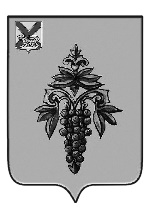 ДУМА ЧУГУЕВСКОГО МУНИЦИПАЛЬНОГО ОКРУГА Р Е Ш Е Н И ЕОб утверждении прогнозного плана (программы) приватизации муниципального имущества Чугуевского муниципального округа на 2022 годПринято Думой Чугуевского муниципального округа«18» февраля 2022 годаСтатья 1. 1.1. Утвердить прилагаемый Прогнозный план (программу) приватизации муниципального имущества Чугуевского муниципального округа на 2022 год (Приложение 1).1.2. Утвердить прилагаемый Перечень приватизируемого муниципального имущества Чугуевского муниципального округа на 2022 год (Приложение 2).Статья 2. Настоящее решение вступает в силу со дня официального опубликования.Глава Чугуевского муниципального округа                                                                   Р.Ю. Деменев«22» февраля 2022г.№ 338 – НПА Приложение № 1 к решению Думы Чугуевского муниципального округаот 22.02.2022г. № 338 – НПА Прогнозный план (программы) приватизации муниципального имущества Чугуевского муниципального округа на 2022 год1. Основные положения1.1. Приватизация муниципального имущества Чугуевского муниципального округа является неотъемлемой частью процесса управления муниципальными ресурсами в современных условиях формирования политики округа в части развития экономики округа, а также одной из форм участия органов местного самоуправления Чугуевского муниципального округа в гражданско-правовых отношениях.1.2. Отчуждение имущества, находящегося в хозяйственном ведении муниципальных предприятий, объявленных в установленном порядке несостоятельными (банкротами), осуществляется в соответствии с законодательством о несостоятельности (банкротстве) предприятий.2. Цели и задачи2.1. Основными целями приватизации муниципального имущества Чугуевского муниципального округа на 2022 год являются:а) снижение издержек бюджета Чугуевского муниципального округа на содержание объектов муниципальной собственности;б) пополнение бюджета Чугуевского муниципального округа за счет средств от приватизации муниципального имущества;в) содействие развитию предпринимательской деятельности на территории Чугуевского муниципального округа.2.2. Задачами программы являются повышение эффективности управления имуществом Чугуевского муниципального округа, обеспечение поступления дополнительных средств в муниципальный бюджет и оптимизация структуры собственности Чугуевского муниципального округа за счет приватизации имущества, не используемого для осуществления полномочий органов местного самоуправления.	К приватизации предложено муниципальное имущество (приложение).	Приватизация объектов будет производиться по рыночной стоимости, определенной в соответствии с законодательством Российской Федерации.В ходе приватизации в перечень подлежащего приватизации имущества могут вноситься дополнения, изменения по составу имущества. Изменения и дополнения в установленном порядке утверждаются Думой Чугуевского муниципального округа.Приложение № 2к решению Думы Чугуевского муниципального округаот 22.02.2022г. № 338 – НПАПЕРЕЧЕНЬПРИВАТИЗИРУЕМОГО МУНИЦИПАЛЬНОГО ИМУЩЕСТВАЧУГУЕВСКОГО МУНИЦИПАЛЬНОГО ОКРУГА НА 2022 ГОД№ п/пНаименование, краткая характеристикаАдрес (Местоположение)Общая площадь, м² (объем, м³)Площадь земельного участка, м²Рыночная стоимость объекта, тыс.руб.Рыночная стоимость земельного участка, тыс.руб.Начальная стоимость, тыс.руб.Способ приватизацииСрок приватизацииСпособ расчетовПримечание1234567891011121Нежилое помещение – магазин , расположенное на первом этаже пятиэтажного жилого дома, кадастровый номер 25:23:150103:2485Приморский край, Чугуевский район, с. Чугуевка, ул. Титова, 60, пом. 065,1-2 982,0-2 982,0Аукцион1-2 квартал 2022 годаединовременный платеж2автомобиль TOYOTA MARK 2, тип ТС – легковой седан, модель 1JZO710016, цвет – белый, мощность двигателя – 180 л.с., рабочий объем двигателя – 2491 куб.см.,1982 года выпускаПриморский край, Чугуевский район, с. Чугуевка, ул. 50 лет Октября, 193350,0350,0Аукцион2-3 квартал 2022 годаединовременный платежИТОГО:3 332,0